Hier sind eine Reihe von Verständnisfragen zum Film ...                                       Name:_________________________Beschreibe den Aufbau der im Film gezeigten Batterie.Welche Redoxreaktionen spielen hier eine Rolle?Welche Funktion hat das Salzwasser?AKKappenbergMagnesium/SauerstoffE09bAKKappenbergSalzwasser-Batterie - AutoE09b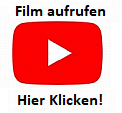 